Ranesh 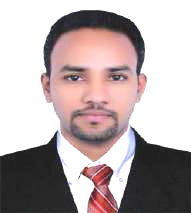 Dubai, U.A.E.   | Visa: Residence – Company   |Nationality: IndianObjective:Professional Financial Accountant with 8+ years of experience of ledger processes, account reconciliations and streamlining accounts. Possess an MBA with a focus in financial accounting. Seeking to leverage accounting expertise and experience into a managerial role as a Corporate OfficerProfile Summary:A results-driven, tenacious, and energetic accounts executive with a robust experience of over 8 years within multi-industry environments in finance, accountancy, taxation and audit.Skills in handling and working in a sensitive corporate environmentPreparing summarized financial reportsEnsured compliance of VAT data collection, review, preparation and filing of monthly/quarterlyliabilityCareer Timeline:Education:2015– Master of Business Administration, Finance & Human Resource,MG University, Kerala, India2006 – Bachelor of Commerce from Shree Damodar College of Commerce,Goa University,Goa, IndiaTechnical Skills:Tally ERP | Microsoft Office | Communication | Time Management | Critical Thinking | Handling Pressure | Attention to Detail | Problem Solving |Confidentiality |Experience: Buoysail Group(Tecom, Barsha Heights, Dubai)Feb 2018 - PresentFinance AccountantPerformed accounts payable functions for trading expensesManaged vendor accounts, generating weekly on demand chequesEnsured compliance with accounting deadlinesPrepared company accounts and tax returns for auditLiaised with bankers regarding financial transactionsPrepareddocuments for Documentary Credit discounting, TR loan application and Pre-shipment loan applicationPlanned payments for suppliers through Documentary credit discounting (Export/Import), TR loan/Pre-shipment applicationComplete account reconciliations and analysis of critical Balance Sheet accountsComplete reconciliation of all Group Banks and Loan and Margin account statements on periodic intervalsPrepared monthly MIS reportsAl Qawarib Wood Industries/Tech FZE(Hamriyah Free Zone, Phase – 11, Sharjah - U.A.E.)Oct 2014 – Dec 2017AccountantManaged accounts payable, accounts receivable, and payroll departmentsPrepared annual company accounts and reportsAdministered online banking functionsManaged payroll function for 15 employeesMonitored and recorded company expensesLiaised with bankers regarding financial transactionsSourced Raw materials directly from VendorsFollowed up buyer payments regularlyManaged transport companies &Shipping companies for Container handling for imports/exportsApplied Chamber of Commerce, Obtained Certificate of Phytosanitary for wood based productsR.U. Varma & Associates CA(Mavelikkara, Alappuzha, Kerala)June 2011 - Aug 2014Accounts AssistantAudited financial statements of Banks, Educational Institutions, Charitable Trusts, Proprietorship firmsPrepared Audit reports based on findings of the various auditsHelped senior Auditors prepare annual company accounts and reportsPerformed general office duties and administrative tasksScheduled client appointments and maintained up-to-date confidential client filesPersonal Contact	: ranesh-397000@2freemail.com Reference		: Mr. Anup P Bhatia, HR Consultant, Gulfjobseeker.com 0504753686